Приложение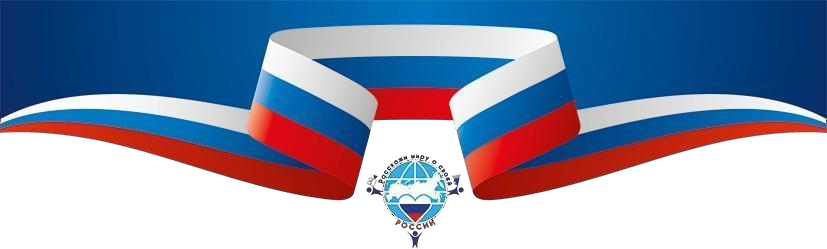 ПОЛОЖЕНИЕ О ЧЕТВЕРТОМ МЕЖДУНАРОДНОМ КОНКУРСЕ "РАССКАЖИ МИРУ О СВОЕЙ РОДИНЕ"ОСНОВНЫЕ ПОЛОЖЕНИЯОрганизатор		Конкурса	–	автономная	некоммерческая	организация "Инновационный	центр	развития	и	воспитания	детей	и	молодежи" при информационной поддержке Совета Федерации Федерального Собрания РФ.Цель Конкурса – сформировать в отечественной и иностранной молодежной среде уважительное отношение к России как гаранту сохранения традиционной российской культуры, создания атмосферы дружбы между народами разных стран и поддержки соотечественников, проживающих за рубежом.Задачи Конкурса:а) организовать процесс изучения российской молодежью истории Российской Федерации в целом и ее отдельных регионов в частности;б) мотивировать иностранных конкурсантов к изучению традиций народов России, а также истории и культуры российских городов;в) сформировать основу для интеграции российских соотечественников, проживающих за рубежом, в сообщество единомышленников, сформированное на базе любви и уважения к своей Родине;г) способствовать созданию атмосферы дружбы и взаимопонимания между народами России и других стран посредством внедрения доступной платформы обмена информацией о своих странах, регионах и населенных пунктах;д)		вовлечь родителей,	педагогов			и наставников		из ближайшего окружения конкурсантов в процесс их воспитания в духе традиционных российских ценностей; е)	накопить, классифицировать и произвести качественную оценку конкурсных работ	на	предмет	соответствия		установленным	настоящим		Положением	и Методическими	рекомендациями	критериям	и	требованиям	с	последующим отбором и награждением победителей в четырех возрастных категориях участников по трем конкурсным номинациям;ж) привлечь российские средства массовой информации и высокорейтинговыепубличные интернет-площадки к распространению информации о проведении этапов Конкурса для содействия решению его основных задач;з) провести публичные выставки наиболее ярких и качественных конкурсных работ в российских органах власти и образовательных учреждениях, а также на площадках отечественных и международных культурно-массовых мероприятий.НОМИНАЦИИ И ПОРЯДОК ПОДГОТОВКИ КОНКУРСНЫХ РАБОТРисунок-презентация "Расскажи миру о своей Родине"Для подготовки и подачи своей работы на Конкурс в данной номинации конкурсанту потребуется:а) выбрать положительный момент из своей жизни либо истории страны, связанный со своей большой или малой Родиной;б) создать тексто-графическое повествование о своей большой или малой Родине (в качестве рисунка либо электронной презентации строго на одном листе размера А4, с последующей конвертацией в электронный файл формата JPG, размер файла– не более 5 Мб), наглядно раскрывающее ее достоинства, а также демонстрирующее чувства и переживания автора, с ней связанные;в) рисунок-презентация подготавливается на русском языке (основная страница А4) и дублируется с переводом текста на английский (французский, испанский, немецкий, китайский, арабский) язык (вторая страница А4).г) направляемый на Конкурс рисунок-презентация формируется из картинок, помогающих лучше понять смысл темы (допускается нарисовать собственноручно либо скомпоновать из текстовых блоков и подобранных изображений в электронном или ином виде).Видеоролик "Расскажи миру о своей Родине"Для подготовки и подачи своей работы на Конкурс в данной номинации конкурсанту потребуется:а) выбрать положительный момент из своей жизни либо истории страны, связанный со своей большой или малой Родиной;б) для выбранной темы создать видеоролик о своей большой или малой Родине (в формате AVI, продолжительностью до 90 секунд, размер файла – не более 100 Мб), наглядно раскрывающий достоинства своей большой или малой Родины, а также демонстрирующий чувства и переживания автора, с ней связанные;в) русскоязычными конкурсантами видеоролик подготавливается на русском языке и сопровождается субтитрами с переводом его содержания на английский (французский, испанский, немецкий, китайский, арабский) язык;г) иноязычными конкурсантами видеоролик подготавливается на английском (французском, испанском, немецком, китайском, арабском) языке и сопровождается субтитрами с переводом его содержания на русский язык.Требования для оформления конкурсных работ по всем номинациям:а) текст, аудио-, видео- и анимационное содержание работы должны бытьподготовлены в строгом соответствии с правилами орфографии и пунктуации, а также общепринятыми нормами употребления русского либо используемого иностранного языка и этики.б) в работе не должно содержаться отрицательных высказываний/визуального рядав отношении России и других стран.в) направляемая на конкурс работа сопровождается собственноручно подготовленным конкурсантом отзывом об участии в конкурсе (составляется в текстовом файле в свободной форме, загружается на этапе подачи ЗАЯВКИ).г) до участия в Конкурсе не допускаются работы, не прошедшие проверку на антиплагиат в соответствии с федеральным законом "О персональных данных" от 27.07.2006 г. № 152-ФЗ.д) при подготовке, оформлении и подаче работ на Конкурс требуется руководствоваться Методическими рекомендациями.ВОЗРАСТНЫЕ КАТЕГОРИИ КОНКУРСАНТОВДети в возрасте до 10 лет (1 возрастная категория).Дети в возрасте с 11 до 14 лет (2 возрастная категория).Юноши и девушки в возрасте с 15 до 17 лет (3 возрастная категория).Взрослые, юноши и девушки старше 18 лет (4 возрастная категория).ЭТАПЫ ПРОВЕДЕНИЯ КОНКУРСАПервыйэтап (подготовка работ, подача ЗАЯВОК1 на участие) – до 1 марта 2022 г. Второй этап (подведение итогов, награждение победителей) – май 2022 г.КРИТЕРИИ ОЦЕНКИ КОНКУРСНЫХ РАБОТОценка конкурсных работ производится по десятибалльной шкале по каждому из следующих критериев:Ориентированность работы на формирование чувства гордости за свою Родину и положительного образа России среди зарубежных участников и зрителей.Ориентированность работы на налаживание дружественных связей между участниками из различных регионов Российской Федерации, а также из России и зарубежных стран.Уникальность авторского наполнения конкурсной работы (самостоятельность подготовки текстовых объяснений / рисунков / фотографий / видеоряда / анимации при создании рисунка-презентации или видеоролика о своей Родине).Уровень мастерства и качества оформления конкурсной работы.Заявка на	участие в Конкурсе подается посредством заполнения электронной формы, доступной по ссылке: "Подать заявку по ссылке."При этом форма заявки также доступна в группах Конкурса в социальных сетях "ВКонтакте", "Фейсбук", "Одноклассники".ПОДВЕДЕНИЕ ИТОГОВ КОНКУРСА, НАГРАЖДЕНИ ПОБЕДИТЕЛЕЙПобедители Конкурса определяются жюри по результатам анализа допущенных работ в соответствии с заявленными требованиями и критериями оценки.Жюри Конкурса формируется из профессиональных экспертов, признанных ученых, общественных и государственных деятелей.В каждой номинации Конкурса присваивается первое, второе и третье место. По решению жюри могут быть определены лауреаты гран-при Конкурса.Авторы	всех	работ,	допущенных	к	участию	в	Конкурсе,	удостаиваются именными сертификатами.Победители и призеры Конкурса награждаются дипломам и ценными подарками.Лучшие конкурсные работы размещаются на ресурсах Организатора и партнеров Конкурса. Лучшие работы о России используются для продвижения за рубеж положительного имиджа России.Церемония награждения победителей и призеров проходит в Москве.Работы, фотографии, отзывы и иные материалы, присланные на Конкурс, не рецензируются, не возвращаются и могут быть использованы Организатором в уставных целях, включая размещение в сети интернет, социальных сетях, рассылку по электронной почте, публикацию и иное использование в электронных и печатных изданиях.Информация о ходе проведения, результатах, победителях и иных событиях в рамках Конкурса размещается в целевых группах Конкурса в социальных сетях.КОНТАКТНАЯ ИНФОРМАЦИЯСайт Организатора: www.youthy.ruЭлектронная почта: telltheworldaboutrussia@gmail.com Телефон: 8 985 751-83-73Официальные группы Конкурса в социальных сетях:www.vk.telltheworldaboutrussiawww.facebook.com/telltheworldaboutrussiawww.odnoklassniki.telltheworldaboutrussiawww.youtube.telltheworldaboutrussiawww.instagram.com/telltheworldaboutrussia/Приложение № 2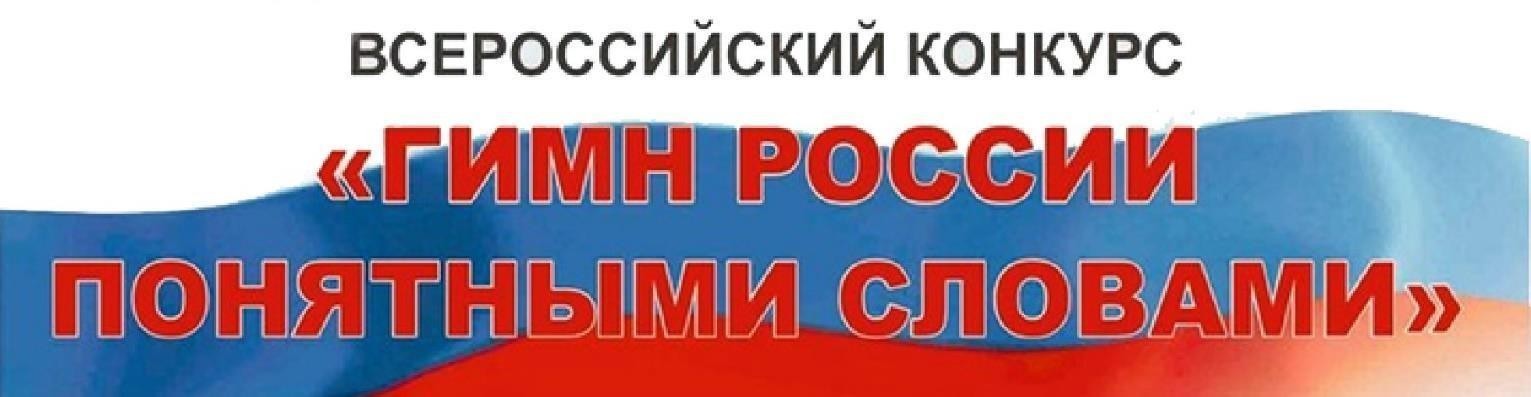 ПОЛОЖЕНИЕ О ПЯТОМ ВСЕРОССИЙСКОМ КОНКУРСЕ "ГИМН РОССИИ ПОНЯТНЫМИ СЛОВАМИ"ОСНОВНЫЕ ПОЛОЖЕНИЯОрганизатор Конкурса – автономная некоммерческая организация "Инновационный центр развития и воспитания детей и молодежи" при информационной поддержке Совета Федерации Федерального Собрания Российской Федерации.Цель Конкурса – сформировать в российской молодежной среде понимание идеологического содержания гимна России в качестве основы патриотического воспитания подрастающего поколения.Задачи Конкурса:Организовать процесс изучения российской молодежью текста гимна Россиис детальным анализом его содержания и выявлением не полностью понятных им слов, требующих дополнительного разъяснения.Мотивировать участников Конкурса к подготовке уникальных авторских материалов, аргументировано и доступно разъясняющих смысловое содержание отдельных слов текста гимна России, а также расширяющих их кругозор и понимание значения официальной государственной символики Российской Федерации.Вовлечь родителей, педагогов и наставников из ближайшего окружения конкурсантов в процесс их воспитания в духе традиционных ценностей народов России в соответствии с основами российской государственности.Использовать работы конкурсантов для создания методической базы, формирующей научно-практический подход к изучению гимна России в соответствии с организационными указаниями руководства профильных российских органов власти о выстраивании работы образовательных учреждений по изучению и использованию государственных символов Российской Федерации.Накопить, классифицировать и произвести качественную оценку конкурсных работ на предмет соответствия установленным настоящим Положением иМетодическими рекомендациями критериям и требованиям с последующим отбором и награждением победителей в четырех возрастныхкатегориях участников по трем конкурсным номинациям.Привлечь российские средства массовой информации и высокорейтинговые публичные интернет-площадки к распространению информации о проведении этапов Конкурса для содействия решению его основных задач.Провести публичные выставки наиболее ярких, качественных и креативных конкурсных работ в российских органах власти и образовательных учреждениях, а также на площадках крупных российских и международных культурно-массовых мероприятий.Обеспечить сплочение российской молодежи в рамках совместной подготовки работ, прохождения этапов Конкурса, вовлечения его участников в новое комьюнити, формирующее собой независимую площадку для общения по конкурсной тематике и развития устойчивых связей в социальных сетях, а также участия конкурсантов в церемониях награждения, выставках работ и прочих торжественных мероприятиях под патронажем российских органов власти.НОМИНАЦИИ И ПОРЯДОК ПОДГОТОВКИ КОНКУРСНЫХ РАБОТРисунок-презентация о слове из гимна России ("страничка-объясняшка"). Для подготовки и подачи своей работы на Конкурс в данной номинации конкурсанту потребуется:выбрать в тексте Гимна России незнакомое слово либо понятие, смысл которого в данном контексте, по его мнению, требует дополнительного разъяснения;для выбранного слова (понятия) создать тексто-графическое объяснение (в качестве рисунка либо электронной презентации строго на одном листе размера А4,с последующей конвертацией в электронный файл формата JPG, размер файла – не более 5 Мб), наглядно раскрывающее его смысл;направляемый на Конкурс рисунок-презентация ("страничка-объясняшка") должен содержать следующие блоки:− общепринятое определение выбранного слова (понятия) из толкового    словаря;− авторское объяснение смысла выбранного слова (понятия) доступными простыми словами ("понятными даже маленькому ребенку"), свидетельствующее о реальном понимании автором его значения;− картинки, помогающие лучше понять смысл выбранного слова (понятия) (допускается нарисовать собственноручно либо скомпоновать из текстовых блокови подобранных изображений в электронном или ином виде);− происхождение выбранного слова (понятия) (соответствующую информацию требуется подобрать с использованием этимологического словаря и иной литературы);− примеры использования выбранного слова (понятия) в речи.Видеоролик о слове из гимна России ("видео-объясняшка").Для подготовки и подачи своей работы на Конкурс в данной номинации конкурсантупотребуется:выбрать в тексте Гимна России незнакомое слово либо понятие, смысл которого в данном контексте, по его мнению, требует дополнительного разъяснения;для выбранного слова (понятия) создать видеоролик (в формате AVI, продолжительностью до 90 секунд, размер файла – не более 100 Мб), наглядно раскрывающий его смысл;направляемый на Конкурс видеоролик ("видео-объясняшка") должен содержать следующие блоки:− общепринятое определение выбранного слова (понятия) из толкового словаря;− авторское объяснение смысла выбранного слова (понятия) доступными простыми словами и видеофрагментами ("понятными даже маленькому ребенку"), свидетельствующее о реальном понимании автором его значения;− видеоряд, помогающий лучше понять смысл выбранного слова (понятия) (полностью собственноручно снятое видео либо самостоятельно скомпонованный ролик из различных видеофрагментов по выбранной теме);− происхождение выбранного слова (понятия) (соответствующую информацию требуется подобрать с использованием этимологического словаря и иной литературы);− примеры использования выбранного слова (понятия) в речи.Мультфильм о слове из гимна России ("мульт-объясняшка").выбрать в тексте Гимна России незнакомое слово либо понятие, смысл которого в данном контексте, по его мнению, требует дополнительного разъяснения;для выбранного слова (понятия) создать мультфильм (в формате AVI, продолжительностью до 90 секунд, размер файла – не более 100 Мб), наглядно раскрывающий его смысл;направляемый на Конкурс мультфильм ("мульт-объясняшка") должен содержать следующие блоки:− общепринятое определение выбранного слова (понятия) из толкового словаря;− авторское объяснение смысла выбранного слова (понятия) доступными простыми словами и символами ("понятными даже маленькому ребенку"), свидетельствующее о реальном понимании автором его значения;− анимированный ролик, помогающий лучше понять смысл выбранного слова (понятия) (подготовленный с использованием методов классической мультипликации либо при помощи специализированного программного обеспечения для создания мультфильмов и анимации);− происхождение выбранного слова (понятия) (информацию требуется подобрать с использованием этимологического словаря и иной литературы);− примеры использования выбранного слова (понятия) в речи.Требования для оформления конкурсных работ по всем номинациям:Текст, аудио-, видео- и анимационное содержание работы должны быть подготовлены в строгом соответствии с правилами орфографии и пунктуации,а также общепринятыми нормами употребления русского языка и этики.Направляемая на конкурс работа сопровождается собственноручно подготовленным конкурсантом отзывом об участии в конкурсе (составляется в текстовом файле в свободной форме, загружается на этапе подачи заявки).До участия в Конкурсе не допускаются работы, не прошедшие проверку на антиплагиат в соответствии с федеральным законом "О персональных данных" от 27.07.2006 г. № 152-ФЗ.ВОЗРАСТНЫЕ КАТЕГОРИИ КОНКУРСАНТОВДети в возрасте до 10 лет (1 возрастная категория).Дети в возрасте с 11 до 14 лет (2 возрастная категория).Юноши и девушки в возрасте с 15 до 17 лет (3 возрастная категория).Взрослые, юноши и девушки старше 18 лет (4 возрастная категория)ЭТАПЫ ПРОВЕДЕНИЯ КОНКУРСАПервый этап (подготовка работ, подача заявок1 на участие) – до 15 февраля 2022 г. Второй этап (подведение итогов, награждение победителей) – апрель 2022 г.КРИТЕРИИ ОЦЕНКИ КОНКУРСНЫХ РАБОТПростота объяснения смысла понятия (доступность тексто-графического объяснения выбранного слова из гимна России для правильного понимания в рамках соответствующей возрастной группы).Полнота раскрытия понятия (тексто-графическое объяснение выбранного слова из гимна России для правильного понимания его смысла).Уникальность авторского наполнения конкурсной работы (самостоятельность подготовки текстовых объяснений / рисунков / фотографий / видеоряда / анимации при раскрытии смысла выбранного слова из гимна России).Уровень мастерства и качества оформления конкурсной работы.Оценка конкурсных работ производится по десятибалльной шкале по каждому из заданных критериев.ПОДВЕДЕНИЕ ИТОГОВ КОНКУРСА, НАГРАЖДЕНИ ПОБЕДИТЕЛЕЙПобедители Конкурса определяются жюри по результатам анализа допущенных работ в соответствии с заявленными требованиями и критериями оценки.Жюри Конкурса формируется из профессиональных экспертов, признанных ученых, общественных и государственных деятелей.В каждой номинации Конкурса присваивается первое, второе и третьеместо. Порешению жюри могут быть определены лауреаты гран-при Конкурса.Авторы всех работ, допущенных к участию в Конкурсе, удостаиваютсяименными сертификатами.Победители и призеры Конкурса награждаются дипломам и ценнымиподарками.Лучшие конкурсные работы размещаются на ресурсах Организатора ипартнеров Конкурса.Церемония награждения победителей и призеров проходит в Москве.Работы, фотографии, отзывы и иные материалы, присланные на Конкурс, не рецензируются, не возвращаются и могут быть использованы Организатором в уставных целях, включая размещение в сети интернет, социальных сетях, рассылку по электронной почте, публикацию и иное использование в электронных и печатных изданиях.Информация о ходе проведения, результатах, победителях и иных событиях в рамках Конкурса размещается в целевых группах Конкурса в социальных сетях.Для разъяснения порядка подготовки работ и иных деталей в отношении Конкурса Организатором разработаны отдельные Методические рекомендации.КОНТАКТНАЯ ИНФОРМАЦИЯСайт: www.youthy.ruЭлектронная почта: gimn.rossii.konkurs@gmail.com Телефон: +7 985 751-83-73Официальные группы Конкурса в социальных сетях:− www.vk.gimn.rossii.konkurs− www.facebook.com/gimn.rossii.konkurs/− www.ok.ru.gimn.rossii.konkurs− www.instagram.com/gimn.rossii.konkurs/www.youtube.com.gimnrossiiЗаявка на участие в Конкурсе подается посредством заполнения электронной формы, доступной по ссылке: "Подать заявку по ссылке".При этом форма заявки также доступна в группах Конкурса в социальных сетях "ВКонтакте", "Фейсбук", "Одноклассники".